Jaaroverzicht 2017 
competitie en toernooien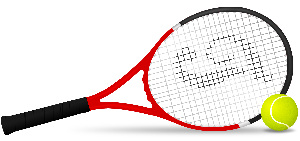 Voorjaar Competitie: 7/8 april, 14/15 april, 21/29 april, 5/6 mei, 12/13 mei, 19/20 mei en 26/27 meiZomeravondcompetitie: 10, 17, 24 en 31 mei, 7,14 en 21 juniHet Kommensaal Open Toernooi: week 26 (26-6 tot 2-7)Najaar competitie start half septemberToernooien die mogelijk zijn als leden zich hiervoor willen inzetten: *Openingstoernooi als start van het seizoenOpwarmingstoernooi voor leden en niet-leden om alvast onderling te oefenen voor de competitieClubkampioenschappenLadies Day of BokkenavondOuder-Kind Toernooi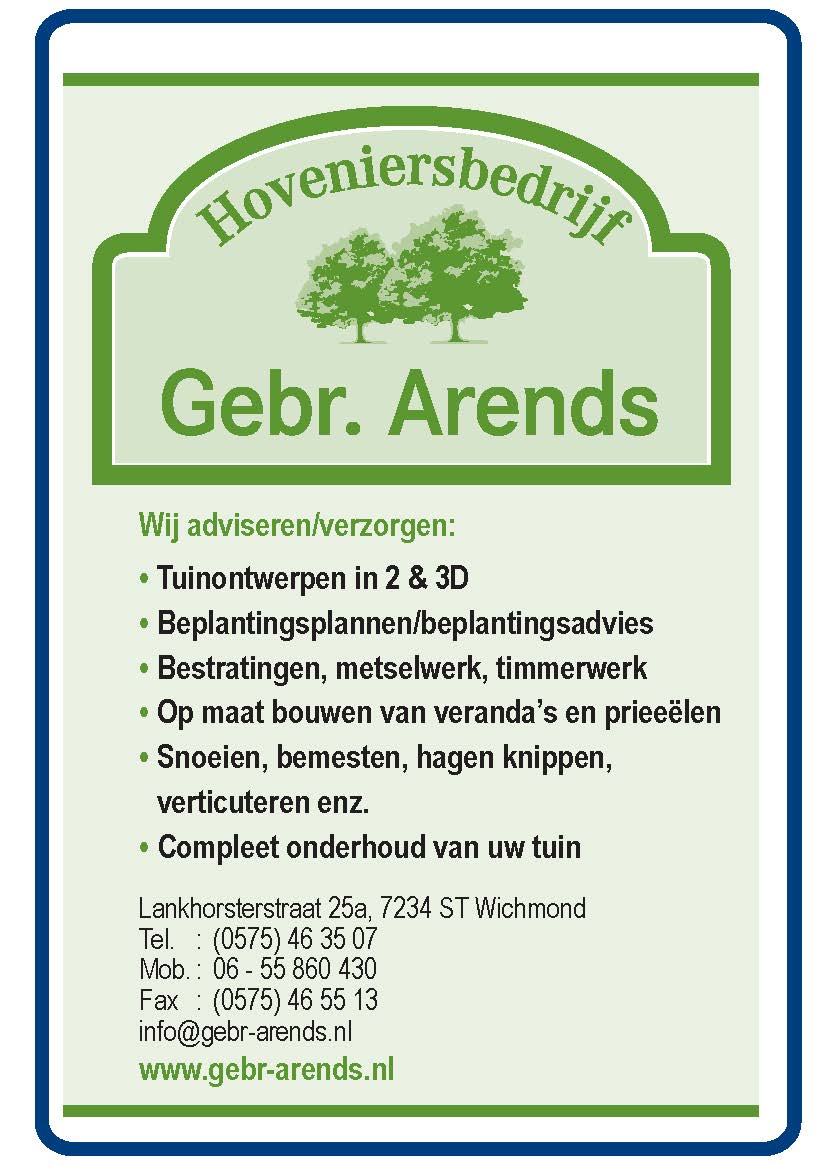 Jeugdtoernooi met andere Liemerse verenigingenHalloween toernooiAfsluitingstoernooi KersttoernooiJeugd: 7 april Maak kennis met TennisJeugdcompetitie:Zondag 19 maart 2017Zondag 26 maart 2017  Zondag 2 april 2017Zondag 16 april 2017 (1e Paasdag)  Zondag 11 juni 2017Zondag 18 juni 2017Zondag 25 juni 2017 1/2 juli Tenniskids Feest 2017Voor wat betreft rood/oranje Worldtour Tenniskids hebben we gelukkig dit jaar weer 2 teams kunnen maken. Oranje 1 (2 spelers) en Oranje 2 (5 spelers)Dit jaar geen rood spelers omdat er veel afzeggingen van ouders zijn om hun kind mee te laten doen aan een competitie.* De activiteitencommissie in zijn huidige samenstelling treedt af. Leden die wel één activiteit willen organiseren, maar niet alle, kunnen zich ook per activiteit opgeven om dit vorm te geven. Mensen die ideeën hierover hebben, kunnen dit aan het bestuur melden of tijdens de ALV van 17 februari. 